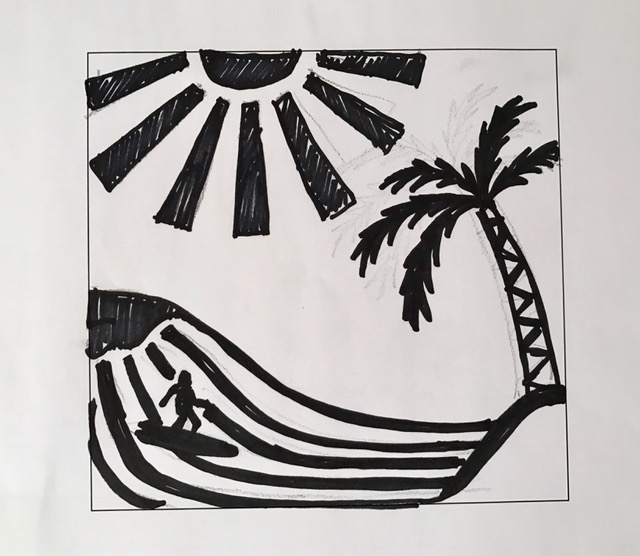 Positive Negative SpaceThumbnail Sketches & Final Design DrawingName:							Period:Project Assessment (30 point): 123445Number of ideasYou did not explore other ideasYou came up with two slightly different ideasYou came up with two different ideas You came up with two different ideas You came up three slightly different ideasYou came up with at least three different ideasOne idea developmentYou did not develop your idea You only slightly developed your ideaYou only somewhat developed your ideaYou only somewhat developed your ideaYou developed one idea trying several modifications but could have gone a bit furtherYou fully developed one idea trying several modificationsSmall black/white transfer paperYou didn’t completed and accurately showed your design in blk/wht on tracing paperYou only slightly completed and accurately showed your design in blk/wht on tracing paperYou somewhat completed and accurately showed your design in blk/wht on tracing paperYou somewhat completed and accurately showed your design in blk/wht on tracing paperYou mostly completed and accurately showed your design in blk/wht on tracing paperYou completed and accurately showed your design in blk/wht on tracing paperDesign ImpactYour design does not activates the entire area or create a scene or themeYour design slightly activates the entire area and slightly creates a scene or themeYour design somewhat activates the entire area and somewhat creates a scene or themeYour design somewhat activates the entire area and somewhat creates a scene or themeYour design mostly activates the entire area and creates a scene or themeYour design activates the entire area and clearly creates a scene or themeUsed time, care & effortYou did not utilize your time in class productivelyWhile you were somewhat productive in class you could have used much more of your timeWhile you had times that were productive, you had many times that you did not utilize your time wellYou had times that were productive with some minor distractionsYou made productive use of every available moment in classListened and were silent during instructionYou were distracting while instructions were being givenYou were somewhat attentive but also distracted / talkingYou were attentive but missed some elements due to being distractedYou were mostly attentive with minor distractionsYou were attentive while instruction were givenFollowed rules, team tasks & clean upYou did not follow through with task/clean up or broke rulesYou mostly followed rules and task/clean upYou followed rules and completed somewhat of your tasks/clean upYou followed rules and completed most of your tasks/clean upNot only did you follow rules/tasks, but you also went above and beyond to be helpful